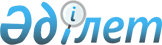 О внесении изменений и дополнений в приказ Министра образования и науки Республики Казахстан от 3 августа 2020 года № 329 "О размещении государственного образовательного заказа на подготовку специалистов с послевузовским образованием на 2020-2021 учебный год"Приказ Министра образования и науки Республики Казахстан от 7 октября 2020 года № 428. Зарегистрирован в Министерстве юстиции Республики Казахстан 9 октября 2020 года № 21389
      В целях реализации постановления  Правительства Республики Казахстан от 16 апреля 2018 года № 199 "Об утверждении государственного образовательного заказа на подготовку специалистов с высшим и послевузовским образованием, а также с техническим и профессиональным, послесредним образованием в организациях образования, финансируемых из республиканского бюджета (за исключением организаций образования, осуществляющих подготовку специалистов для Вооруженных сил, других войск и воинских формирований, а также специальных государственных органов), на 2018 – 2019, 2019 – 2020, 2020 – 2021 учебные года" ПРИКАЗЫВАЮ:
      1. Внести в приказ Министра образования и науки Республики Казахстан от 3 августа 2020 года № 329 "О размещении государственного образовательного заказа на подготовку специалистов с послевузовским образованием на 2020-2021 учебный год" (зарегистрирован в Реестре государственной регистрации нормативных правовых актов под № 21054, опубликован 6 августа 2020 года в Эталонном контрольном банке нормативных правовых актов Республики Казахстан в электронном виде) следующие изменения и дополнения:
      в Перечне организаций высшего и (или) послевузовского образования, в которых размещается государственный образовательный заказ на подготовку магистров на 2020-2021 учебный год по группам образовательных программ, утвержденным указанным приказом:
      дополнить строками следующего содержания:
      "
      дополнить строками следующего содержания:
      "
      приложение 2 к указанному приказу изложить в редакции согласно приложению 1 к настоящему приказу;
      приложение 4 к указанному приказу изложить в редакции согласно приложению 2 к настоящему приказу;
      2. Департаменту высшего и послевузовского образования Министерства образования и науки Республики Казахстан в установленном законодательством Республики Казахстан порядке обеспечить: 
      1) государственную регистрацию настоящего приказа в Министерстве юстиции Республики Казахстан; 
      2) размещение настоящего приказа на интернет-ресурсе Министерства образования и науки Республики Казахстан после его официального опубликования;
      3) в течение десяти рабочих дней после государственной регистрации настоящего приказа представление в Департамент юридической службы Министерства образования и науки Республики Казахстан сведений об исполнении мероприятий, предусмотренных подпунктами 1) и 2) настоящего пункта.
      3. Контроль за исполнением настоящего приказа возложить на вице-министра образования и науки Республики Казахстан Дауленова М.М.
      4. Настоящий приказ вводится в действие после дня его первого официального опубликования. Перечень организаций высшего и (или) послевузовского образования, в которых размещается государственный образовательный заказ на подготовку магистров на 2020-2021 учебный год по квоте
      Продолжение таблицы
      Продолжение таблицы Государственный образовательный заказ на подготовку докторов PhD в организациях высшего и (или) послевузовского образования  на 2020-2021 учебный год
					© 2012. РГП на ПХВ «Институт законодательства и правовой информации Республики Казахстан» Министерства юстиции Республики Казахстан
				 M028 – Режиссура M028 – Режиссура № Наименования организаций высшего и (или) послевузовского образования
1
Республиканское государственное учреждение "Казахская национальная академия искусств имени Т.К. Жургенова" Министерства культуры и спорта Республики Казахстан
2
Учреждение "Университет "Туран""; М032 – Аудиовизуальное искусство и медиа производство М032 – Аудиовизуальное искусство и медиа производство № Наименования организаций высшего и (или) послевузовского образования
1
Республиканское государственное учреждение "Казахская национальная академия искусств имени Т.К. Жургенова" Министерства культуры и спорта Республики Казахстан
2
Учреждение "Университет "Туран"";
      Министр образования и науки 
Республики Казахстан 

А. Аймагамбетов
Приложение 1 к приказу
Министра образования и науки
Республики Казахстан
от 7 октября 2020 года № 428Приложение 2 к приказу
Министра образования и науки
Республики Казахстан
от 3 августа 2020 года № 329
№
Наименование группы образовательных программ
Всего
Некоммерческое акционерное общество "Каспийский университет технологии и инжиниринга имени Ш. Есенова"
Некоммерческое акционерное общество "Актюбинский региональный университет им. К.Жубанова"
Некоммерческое акционерное общество "Атырауский университет нефти и газа имени Сафи Утебаева"
Некоммерческое акционерное общество "Атырауский университет им. Х.Досмухамедова"
Некоммерческое акционерное общество "Восточно-Казахстанский университет им.С.Аманжолова"
Некоммерческое акционерное общество "Восточно-Казахстанский технический университет им. Д.Серикбаева"
Некоммерческое акционерное общество "Жетысуский университет им. И.Жансугурова"
1
M001 Педагогика и психология
117
3
3
6
4
10
2
M002 Дошкольное обучение и воспитание
17
0
2
0
3
0
3
M003 Подготовка педагогов без предметной специализации
34
0
2
1
3
2
4
M010 Подготовка педагогов математики
64
1
4
3
2
4
5
M011 Подготовка педагогов физики (казахский, русский, английский языки)
44
1
4
0
2
4
6
M012 Подготовка педагогов информатики (казахский, русский, английский языки)
50
2
2
2
2
7
M013 Подготовка педагогов химии (казахский, русский, английский языки)
34
3
1
8
M014 Подготовка педагогов биологии (казахский, русский, английский языки)
33
3
2
5
9
M015 Подготовка педагогов географии
18
2
2
1
10
M016 Подготовка педагогов истории
20
2
1
1
0
11
M017 Подготовка педагогов казахского языка и литературы
34
2
1
3
0
12
M018 Подготовка педагогов русского языка и литературы
23
2
2
4
0
13
M019 Подготовка педагогов иностранного языка
58
2
3
6
14
M020 Подготовка кадров по социальной педагогике и самопознанию
4
1
15
M021 Специальная педагогика
15
2
3
5
16
M053 История и археология
9
0
1
0
17
M060 Филология
50
3
0
3
18
M063 Политология и конфликтология
3
19
M066 Психология
22
2
2
20
M080 Биология
35
2
2
2
21
M082 Биотехнология
18
22
M087 Технология охраны окружающей среды
59
1
2
3
5
0
23
M089 Химия
24
3
2
24
M090 Физика
57
3
3
3
11
25
M092 Математика и статистика
27
1
3
1
2
26
M094 Информационные технологии
168
3
4
4
4
23
27
M097 Химическая инженерия и процессы
76
3
2
5
28
M098 Теплоэнергетика
15
3
2
29
M099 Энергетика и электротехника
70
4
5
30
M100 Автоматизация и управление
46
5
31
M101 Материаловедение и технология новых материалов
10
0
32
M102 Робототехника и мехатроника
11
2
33
M103 Механика и металлообработка
90
4
10
34
M104 Транспорт, транспортная техника и технологии
35
3
35
M109 Нефтяная и рудная геофизика
5
36
M110 Морская техника и технологии
2
2
37
М111 Производство продуктов питания
26
38
M115 Нефтяная инженерия
48
11
7
9
39
M116 Горная инженерия
42
2
10
40
M117 Металлургическая инженерия
31
2
8
41
M120 Маркшейдерское дело
5
42
M121 Геология
17
3
2
4
43
M123 Геодезия
15
8
44
M124 Строительство
91
14
45
M125 Производство строительных материалов, изделий и конструкций
25
4
46
M126 Транспортное строительство
4
1
47
M128 Землеустройство
12
6
48
M130 Стандартизация, сертификация и метрология (по отраслям)
26
3
49
M131 Растениеводство
45
50
M132 Животноводство
23
51
M134 Рыбное хозяйство
2
52
M138 Ветеринария
58
53
M150 Санитарно-профилактические мероприятия
21
1
3
54
M151 Транспортные услуги
5
1
Некоммерческое акционерное общество "Западно-Казахстанский государственный университет им. М.Утемисова"
Некоммерческое акционерное общество "Карагандинский университет им. академика Е.А.Букетова"
Некоммерческое акционерное общество "Карагандинский технический университет"
Некоммерческое акционерное общество "Карагандинский индустриальный университет"
Некоммерческое акционерное общество "Кызылординский университет имени Коркыт Ата"
Некоммерческое акционерное общество "Кокшетауский государственный университет им.Ш.Уалиханова"
Некоммерческое акционерное общество "Костанайский региональный университет им.А.Байтурсынова"
Некоммерческое акционерное общество "Павлодарский университет им.С.Торайгырова"
Некоммерческое акционерное общество "Северо-Казахстанский университет им.М.Козыбаева"
7
11
8
10
6
20
7
0
5
0
2
0
0
0
3
3
5
5
0
0
0
10
7
5
2
5
4
5
5
3
5
3
3
10
4
3
5
5
0
3
4
5
5
3
2
2
2
2
4
3
2
3
7
4
5
2
3
2
2
2
4
10
5
2
17
3
2
2
2
0
0
1
2
3
2
3
2
5
4
9
4
3
1
7
6
0
4
1
3
5
2
4
5
2
3
3
2
11
2
6
3
4
3
1
1
4
3
3
13
5
0
4
1
6
25
5
5
14
20
10
7
4
1
2
17
5
4
0
4
2
16
1
9
14
3
15
2
9
7
0
6
3
29
5
2
3
15
5
1
10
0
7
5
5
2
9
30
11
2
5
5
8
7
20
3
12
12
6
0
5
3
1
7
3
2
2
6
17
10
4
11
5
2
51
4
0
2
1
5
3
Некоммерческое акционерное общество "Университет имени Шакарима города Семей"
Некоммерческое акционерное общество "Таразский университет им. М.Х.Дулати"
Некоммерческое акционерное общество "Южно-Казахстанский университет им. М.Ауэзова"
Некоммерческое акционерное общество "Южно-Казахстанский государственный педагогический университет"
Некоммерческое акционерное общество "Западно-Казахстанский аграрно-технический университет им. Жангир хана"
Некоммерческое акционерное общество "Таразский педагогический университет"
Некоммерческое акционерное общество "Костанайский педагогический университет имени Умирзака Султангазина"
Некоммерческое акционерное общество "Павлодарский педагогический университет"
3
14
0
1
2
2
1
2
1
0
0
1
4
5
0
0
0
1
4
10
2
1
2
2
2
10
1
1
1
1
2
8
2
2
2
1
2
9
1
1
1
2
1
1
1
1
2
3
1
1
3
1
1
1
1
1
3
2
1
1
1
2
3
1
1
1
1
1
0
4
5
8
0
4
0
2
2
8
1
1
0
5
2
4
2
10
2
2
5
3
4
5
1
3
5
2
17
30
2
5
23
2
2
7
6
3
2
7
6
3
3
5
9
3
5
1
4
4
15
1
7
5
3
5
21
4
4
5
1
3
2
1
5
5
2
4
2
3
2
2
5
0
3
2
0
1Приложение к приказу
Министра образования и науки
Республики Казахстан
от 7 октября 2020 года № 428Приложение 4 к приказу
Министра образования и науки
Республики Казахстан
от 3 августа 2020 года № 329
№
Наименование ОВПО
Код и наименование группы образовательных программ
Количество мест
в том числе целевые места
Наименование организации
1
Акционерное общество "Академия гражданской авиации"
D105 - Авиационная техника и технологии
3
1
Акционерное общество "Академия гражданской авиации"
Всего
3
0
2
Некоммерческое акционерное общество "Актюбинский региональный университет имени К. Жубанова"
D003 - Подготовка педагогов без предметной специализации
6
2
Некоммерческое акционерное общество "Актюбинский региональный университет имени К. Жубанова"
D053 - История и археология
1
2
Некоммерческое акционерное общество "Актюбинский региональный университет имени К. Жубанова"
D060 - Филология
6
1
Некоммерческое акционерное общество "Западно–Казахстанский университет имени Махамбета Утемисова" 
2
Некоммерческое акционерное общество "Актюбинский региональный университет имени К. Жубанова"
D070 - Экономика
2
2
Некоммерческое акционерное общество "Актюбинский региональный университет имени К. Жубанова"
D090 - Физика
1
2
Некоммерческое акционерное общество "Актюбинский региональный университет имени К. Жубанова"
D092 - Математика и статистика
2
2
Некоммерческое акционерное общество "Актюбинский региональный университет имени К. Жубанова" Всего 18 1
3
Акционерное общество "Алматинский технологический университет"
D082 - Биотехнология
10
3
Акционерное общество "Алматинский технологический университет"
D097 - Химическая инженерия и процессы
4
3
Акционерное общество "Алматинский технологический университет"
D111 - Производство продуктов питания
1
3
Акционерное общество "Алматинский технологический университет"
D114 - Текстиль: одежда, обувь и кожаные изделия
2
3
Акционерное общество "Алматинский технологический университет" Всего 17 0
4
Некоммерческое акционерное общество "Алматинский университет энергетики и связи"
D096 - Коммуникации и коммуникационные технологии
5
4
Некоммерческое акционерное общество "Алматинский университет энергетики и связи"
D098 - Теплоэнергетика
3
4
Некоммерческое акционерное общество "Алматинский университет энергетики и связи"
D099 - Энергетика и электротехника
5
4
Некоммерческое акционерное общество "Алматинский университет энергетики и связи"
D100 - Автоматизация и управление
6
4
Некоммерческое акционерное общество "Алматинский университет энергетики и связи"
D103 - Механика и металлообработка
1
4
Некоммерческое акционерное общество "Алматинский университет энергетики и связи"
D107 - Космическая инженерия
7
1
Республиканское государственное предприятие на праве хозяйственного ведения "Институт механики и машиноведения имени У.А. Жолдасбекова"
4
Некоммерческое акционерное общество "Алматинский университет энергетики и связи" Всего 27 1
5
Учреждение образования "Алматы Менеджмент Университет"
D072 - Менеджмент и управление
4
5
Учреждение образования "Алматы Менеджмент Университет"
D074 - Финансы, банковское и страховое дело
2
5
Учреждение образования "Алматы Менеджмент Университет"
D075 - Маркетинг и реклама
1
5
Учреждение образования "Алматы Менеджмент Университет" Всего 7
6
Некоммерческое акционерное общество "Восточно-Казахстанский технический университет имени Д. Серикбаева"
D090 - Физика
4
6
Некоммерческое акционерное общество "Восточно-Казахстанский технический университет имени Д. Серикбаева"
D092 - Математика и статистика
3
6
Некоммерческое акционерное общество "Восточно-Казахстанский технический университет имени Д. Серикбаева"
D094 - Информационные технологии
3
1
Некоммерческое акционерное общество "Университет имени Шакарима города Семей"
6
Некоммерческое акционерное общество "Восточно-Казахстанский технический университет имени Д. Серикбаева"
D098 - Теплоэнергетика
3
6
Некоммерческое акционерное общество "Восточно-Казахстанский технический университет имени Д. Серикбаева"
D100 - Автоматизация и управление
2
6
Некоммерческое акционерное общество "Восточно-Казахстанский технический университет имени Д. Серикбаева"
D103 - Механика и металлообработка
2
6
Некоммерческое акционерное общество "Восточно-Казахстанский технический университет имени Д. Серикбаева"
D121 - Геология
4
6
Некоммерческое акционерное общество "Восточно-Казахстанский технический университет имени Д. Серикбаева" Всего 21 1
7
Некоммерческое акционерное общество "Восточно-Казахстанский университет имени Сарсена Аманжолова"
D011 - Подготовка педагогов физики
1
7
Некоммерческое акционерное общество "Восточно-Казахстанский университет имени Сарсена Аманжолова"
D012 - Подготовка педагогов информатики
2
7
Некоммерческое акционерное общество "Восточно-Казахстанский университет имени Сарсена Аманжолова"
D013 - Подготовка педагогов химии
2
7
Некоммерческое акционерное общество "Восточно-Казахстанский университет имени Сарсена Аманжолова"
D014 - Подготовка педагогов биологии
2
7
Некоммерческое акционерное общество "Восточно-Казахстанский университет имени Сарсена Аманжолова"
D015 - Подготовка педагогов географии
1
7
Некоммерческое акционерное общество "Восточно-Казахстанский университет имени Сарсена Аманжолова"
D017 - Подготовка педагогов казахского языка и литературы
2
7
Некоммерческое акционерное общество "Восточно-Казахстанский университет имени Сарсена Аманжолова"
D050 - Философия и этика
1
7
Некоммерческое акционерное общество "Восточно-Казахстанский университет имени Сарсена Аманжолова"
D053 - История и археология
1
7
Некоммерческое акционерное общество "Восточно-Казахстанский университет имени Сарсена Аманжолова"
D089 - Химия
1
7
Некоммерческое акционерное общество "Восточно-Казахстанский университет имени Сарсена Аманжолова"
D070-Экономика
1
7
Некоммерческое акционерное общество "Восточно-Казахстанский университет имени Сарсена Аманжолова" Всего 14 0
8
Некоммерческое акционерное общество "Университет имени Шакарима города Семей"
D016 - Подготовка педагогов истории
2
8
Некоммерческое акционерное общество "Университет имени Шакарима города Семей"
D089 - Химия
2
8
Некоммерческое акционерное общество "Университет имени Шакарима города Семей"
D090 - Физика
4
8
Некоммерческое акционерное общество "Университет имени Шакарима города Семей"
D103 - Механика и металлообработка
3
8
Некоммерческое акционерное общество "Университет имени Шакарима города Семей"
D111 - Производство продуктов питания
3
8
Некоммерческое акционерное общество "Университет имени Шакарима города Семей" Всего 14 0
9
Некоммерческое акционерное общество "Евразийский национальный университет имени Л.Н. Гумилева"
D001 - Педагогика и психология
9
1
Некоммерческое акционерное общество "Таразский региональный университет имени М.Х. Дулати"
9
Некоммерческое акционерное общество "Евразийский национальный университет имени Л.Н. Гумилева"
D001 - Педагогика и психология
9
1
Некоммерческое акционерное общество "Кокшетауский университет имени Ш. Уалиханова"
9
Некоммерческое акционерное общество "Евразийский национальный университет имени Л.Н. Гумилева"
D001 - Педагогика и психология
9
1
Некоммерческое акционерное общество "Костанайский региональный университет имени А. Байтурсынова"
9
Некоммерческое акционерное общество "Евразийский национальный университет имени Л.Н. Гумилева"
D012 - Подготовка педагогов информатики
17
2
Республиканское государственное предприятие на праве хозяйственного ведения "Институт информационных и вычислительных технологий"
9
Некоммерческое акционерное общество "Евразийский национальный университет имени Л.Н. Гумилева"
D017 - Подготовка педагогов казахского языка и литературы
20
1
Некоммерческое акционерное общество "Кокшетауский университет имени Ш. Уалиханова"
9
Некоммерческое акционерное общество "Евразийский национальный университет имени Л.Н. Гумилева"
D017 - Подготовка педагогов казахского языка и литературы
20
1
Некоммерческое акционерное общество "Северо-Казахстанский университет имени Манаша Козыбаева"
9
Некоммерческое акционерное общество "Евразийский национальный университет имени Л.Н. Гумилева"
D019 - Подготовка педагогов иностранного языка
5
9
Некоммерческое акционерное общество "Евразийский национальный университет имени Л.Н. Гумилева"
D019 - Подготовка педагогов иностранного языка
5
9
Некоммерческое акционерное общество "Евразийский национальный университет имени Л.Н. Гумилева"
D020 - Подготовка кадров по социальной педагогике и самопознанию
12
1
Некоммерческое акционерное общество "Северо-Казахстанский университет имени Манаша Козыбаева"
9
Некоммерческое акционерное общество "Евразийский национальный университет имени Л.Н. Гумилева"
D020 - Подготовка кадров по социальной педагогике и самопознанию
12
1
Некоммерческое акционерное общество "Павлодарский педагогический университет"
9
Некоммерческое акционерное общество "Евразийский национальный университет имени Л.Н. Гумилева"
D050 - Философия и этика
11
1
Некоммерческое акционерное общество "Торайгыров университет"
9
Некоммерческое акционерное общество "Евразийский национальный университет имени Л.Н. Гумилева"
D051 - Религия и теология
4
1
Некоммерческое акционерное общество "Карагандинский университет имени академика Е.А. Букетова"
9
Некоммерческое акционерное общество "Евразийский национальный университет имени Л.Н. Гумилева"
D051 - Религия и теология
4
1
Республиканское государственное казенное предприятие "Институт философии, политологии и религиоведения"
9
Некоммерческое акционерное общество "Евразийский национальный университет имени Л.Н. Гумилева"
D053 - История и археология
23
1
Некоммерческое акционерное общество "Северо-Казахстанский университет имени Манаша Козыбаева"
9
Некоммерческое акционерное общество "Евразийский национальный университет имени Л.Н. Гумилева"
D053 - История и археология
23
5
Республиканское государственное казенное предприятие "Институт истории и этнологии имени Ч.Ч. Валиханова"
9
Некоммерческое акционерное общество "Евразийский национальный университет имени Л.Н. Гумилева"
D053 - История и археология
23
1
Республиканское государственное казенное предприятие "Институт археологии имени А.Х. Маргулана"
9
Некоммерческое акционерное общество "Евразийский национальный университет имени Л.Н. Гумилева"
D053 - История и археология
23
3
Товарищество с ограниченной ответственностью "Международный университет Астана"
9
Некоммерческое акционерное общество "Евразийский национальный университет имени Л.Н. Гумилева"
D053 - История и археология
23
1
Республиканского государственное казенное предприятие "Государственный историко-культурный музей-заповедник "Иссык"
9
Некоммерческое акционерное общество "Евразийский национальный университет имени Л.Н. Гумилева"
D053 - История и археология
23
2
Республиканское государственное учреждение "Институт истории государства"
9
Некоммерческое акционерное общество "Евразийский национальный университет имени Л.Н. Гумилева"
D054 - Тюркология
5
1
Республиканское государственное казенное предприятие "Институт языкознания имени А. Байтурсынова"
9
Некоммерческое акционерное общество "Евразийский национальный университет имени Л.Н. Гумилева"
D056 - Переводческое дело, синхронный перевод
4
9
Некоммерческое акционерное общество "Евразийский национальный университет имени Л.Н. Гумилева"
D058 - Литература
18
9
Некоммерческое акционерное общество "Евразийский национальный университет имени Л.Н. Гумилева"
D059 - Иностранная филология
5
1
Учреждение образования "Казахский гуманитарно-юридический инновационный университет"
9
Некоммерческое акционерное общество "Евразийский национальный университет имени Л.Н. Гумилева"
D060 - Филология
23
1
Некоммерческое акционерное общество "Кокшетауский университет имени Ш. Уалиханова"
9
Некоммерческое акционерное общество "Евразийский национальный университет имени Л.Н. Гумилева"
D060 - Филология
23
1
Некоммерческое акционерное общество "Северо-Казахстанский университет имени Манаша Козыбаева"
9
Некоммерческое акционерное общество "Евразийский национальный университет имени Л.Н. Гумилева"
D060 - Филология
23
1
Некоммерческое акционерное общество "Таразский региональный университет имени М.Х. Дулати"
9
Некоммерческое акционерное общество "Евразийский национальный университет имени Л.Н. Гумилева"
D060 - Филология
23
3
Республиканское государственное казенное предприятие "Институт языкознания имени А. Байтурсынова"
9
Некоммерческое акционерное общество "Евразийский национальный университет имени Л.Н. Гумилева"
D061 - Социология
13
1
Некоммерческое акционерное общество "Карагандинский технический университет"
9
Некоммерческое акционерное общество "Евразийский национальный университет имени Л.Н. Гумилева"
D061 - Социология
13
1
Казахстанский институт стратегических исследований при Президенте Республики Казахстан
9
Некоммерческое акционерное общество "Евразийский национальный университет имени Л.Н. Гумилева"
D062 - Культурология
6
1
Некоммерческое акционерное общество "Торайгыров университет"
9
Некоммерческое акционерное общество "Евразийский национальный университет имени Л.Н. Гумилева"
D063 - Политология и конфликтология
22
1
Некоммерческое акционерное общество "Северо-Казахстанский университет имени Манаша Козыбаева"
9
Некоммерческое акционерное общество "Евразийский национальный университет имени Л.Н. Гумилева"
D063 - Политология и конфликтология
22
1
Казахстанский институт стратегических исследований при Президенте Республики Казахстан
9
Некоммерческое акционерное общество "Евразийский национальный университет имени Л.Н. Гумилева"
D063 - Политология и конфликтология
22
1
Китайская Народная Республика
9
Некоммерческое акционерное общество "Евразийский национальный университет имени Л.Н. Гумилева"
D064 - Международные отношения
5
9
Некоммерческое акционерное общество "Евразийский национальный университет имени Л.Н. Гумилева"
D065 - Регионоведение
9
1
Китайская Народная Республика
9
Некоммерческое акционерное общество "Евразийский национальный университет имени Л.Н. Гумилева"
D066 - Психология
6
1
Некоммерческое акционерное общество "Костанайский региональный университет имени А. Байтурсынова"
9
Некоммерческое акционерное общество "Евразийский национальный университет имени Л.Н. Гумилева"
D067 - Журналистика и репортерское дело
4
1
Некоммерческое акционерное общество "Таразский региональный университет имени М.Х. Дулати"
9
Некоммерческое акционерное общество "Евразийский национальный университет имени Л.Н. Гумилева"
D070 - Экономика
13
1
Акционерное общество "Жезказганский университет имени О.А. Байконурова"
9
Некоммерческое акционерное общество "Евразийский национальный университет имени Л.Н. Гумилева"
D070 - Экономика
13
1
Некоммерческое акционерное общество "Университет имени Шакарима города Семей"
9
Некоммерческое акционерное общество "Евразийский национальный университет имени Л.Н. Гумилева"
D070 - Экономика
13
1
"Экономика институты" республикалық мемлекеттік қазыналық кәсіпорны
9
Некоммерческое акционерное общество "Евразийский национальный университет имени Л.Н. Гумилева"
D070 - Экономика
13
1
Казахстанский институт стратегических исследований при Президенте Республики Казахстан
9
Некоммерческое акционерное общество "Евразийский национальный университет имени Л.Н. Гумилева"
D072 - Менеджмент и управление
3
1
Некоммерческое акционерное общество "Западно–Казахстанский университет имени Махамбета Утемисова" 
9
Некоммерческое акционерное общество "Евразийский национальный университет имени Л.Н. Гумилева"
D073 - Аудит и налогообложение
4
1
Республиканское государственное казенное предприятие "Институт экономики"
9
Некоммерческое акционерное общество "Евразийский национальный университет имени Л.Н. Гумилева"
D073 - Аудит и налогообложение
4
1
Некоммерческое акционерное общество "Жетысуский университет имени Ильяса Жансугурова"
9
Некоммерческое акционерное общество "Евразийский национальный университет имени Л.Н. Гумилева"
D074 - Финансы, банковское и страховое дело
2
9
Некоммерческое акционерное общество "Евразийский национальный университет имени Л.Н. Гумилева"
D078 - Право
8
1
Некоммерческое акционерное общество "Таразский региональный университет имени М.Х. Дулати"
9
Некоммерческое акционерное общество "Евразийский национальный университет имени Л.Н. Гумилева"
D078 - Право
8
1
Казахстанский институт стратегических исследований при Президенте Республики Казахстан
9
Некоммерческое акционерное общество "Евразийский национальный университет имени Л.Н. Гумилева"
D080 - Биология
9
1
Республиканское государственное предприятие на праве хозяйственного ведения "Национальный центр биотехнологии"
9
Некоммерческое акционерное общество "Евразийский национальный университет имени Л.Н. Гумилева"
D080 - Биология
9
Республиканское государственное предприятие на праве хозяйственного ведения "Республиканская коллекция микроорганизмов"
9
Некоммерческое акционерное общество "Евразийский национальный университет имени Л.Н. Гумилева"
D084 - География
5
Акционерное общество "Институт географии и водной безопасности"
9
Некоммерческое акционерное общество "Евразийский национальный университет имени Л.Н. Гумилева"
D084 - География
5
1
Некоммерческое акционерное общество "Северо-Казахстанский университет имени Манаша Козыбаева"
9
Некоммерческое акционерное общество "Евразийский национальный университет имени Л.Н. Гумилева"
D087 - Технология охраны окружающей среды
3
Республиканское государственное предприятие на праве хозяйственного ведения "Республиканская коллекция микроорганизмов"
9
Некоммерческое акционерное общество "Евразийский национальный университет имени Л.Н. Гумилева"
D089 - Химия
19
9
Некоммерческое акционерное общество "Евразийский национальный университет имени Л.Н. Гумилева"
D090 - Физика
27
1
Некоммерческое акционерное общество "Университет имени Шакарима города Семей"
9
Некоммерческое акционерное общество "Евразийский национальный университет имени Л.Н. Гумилева"
D092 - Математика и статистика
17
1
Некоммерческое акционерное общество "Торайгыров университет"
9
Некоммерческое акционерное общество "Евразийский национальный университет имени Л.Н. Гумилева"
D092 - Математика и статистика
17
1
Некоммерческое акционерное общество "Университет имени Шакарима города Семей"
9
Некоммерческое акционерное общество "Евразийский национальный университет имени Л.Н. Гумилева"
D094 - Информационные технологии
26
1
Некоммерческое акционерное общество "Карагандинский университет имени академика Е.А. Букетова"
9
Некоммерческое акционерное общество "Евразийский национальный университет имени Л.Н. Гумилева"
D094 - Информационные технологии
26
1
Некоммерческое акционерное общество "Карагандинский технический университет"
9
Некоммерческое акционерное общество "Евразийский национальный университет имени Л.Н. Гумилева"
D094 - Информационные технологии
26
1
Некоммерческое акционерное общество "Кокшетауский университет имени Ш. Уалиханова"
9
Некоммерческое акционерное общество "Евразийский национальный университет имени Л.Н. Гумилева"
D094 - Информационные технологии
26
1
Товарищество с ограниченной ответственностью "Astana IT University"
9
Некоммерческое акционерное общество "Евразийский национальный университет имени Л.Н. Гумилева"
D094 - Информационные технологии
26
2
Республиканское государственное предприятие на праве хозяйственного ведения "Институт информационных и вычислительных технологий"
9
Некоммерческое акционерное общество "Евразийский национальный университет имени Л.Н. Гумилева"
D095 - Информационная безопасность
2
9
Некоммерческое акционерное общество "Евразийский национальный университет имени Л.Н. Гумилева"
D098 - Теплоэнергетика
5
9
Некоммерческое акционерное общество "Евразийский национальный университет имени Л.Н. Гумилева"
D100 - Автоматизация и управление
6
1
Некоммерческое акционерное общество "Западно–Казахстанский университет имени Махамбета Утемисова" 
9
Некоммерческое акционерное общество "Евразийский национальный университет имени Л.Н. Гумилева"
D100 - Автоматизация и управление
6
1
Республиканское государственное предприятие на праве хозяйственного ведения "Институт информационных и вычислительных технологий"
9
Некоммерческое акционерное общество "Евразийский национальный университет имени Л.Н. Гумилева"
D104 - Транспорт, транспортная техника и технологии
3
9
Некоммерческое акционерное общество "Евразийский национальный университет имени Л.Н. Гумилева"
D124 - Строительство
8
9
Некоммерческое акционерное общество "Евразийский национальный университет имени Л.Н. Гумилева"
D125 - Производство строительных материалов, изделий и конструкций
3
9
Некоммерческое акционерное общество "Евразийский национальный университет имени Л.Н. Гумилева"  Всего 384 64
10
Частное учреждение "Египетский университет Исламской культуры "НУР-МУБАРАК"
D051 - Религия и теология
5
10
Частное учреждение "Египетский университет Исламской культуры "НУР-МУБАРАК"
D052 - Исламоведение
2
10
Частное учреждение "Египетский университет Исламской культуры "НУР-МУБАРАК"  Всего 7 0
11
Некоммерческое акционерное общество "Жетысуский университет имени Ильяса Жансугурова"
D001 - Педагогика и психология
2
11
Некоммерческое акционерное общество "Жетысуский университет имени Ильяса Жансугурова"
D003 - Подготовка педагогов без предметной специализации
8
11
Некоммерческое акционерное общество "Жетысуский университет имени Ильяса Жансугурова"
D010 - Подготовка педагогов математики
5
11
Некоммерческое акционерное общество "Жетысуский университет имени Ильяса Жансугурова"
D011 - Подготовка педагогов физики
2
11
Некоммерческое акционерное общество "Жетысуский университет имени Ильяса Жансугурова"
D014 - Подготовка педагогов биологии
2
11
Некоммерческое акционерное общество "Жетысуский университет имени Ильяса Жансугурова"  Всего 19 0
12
Некоммерческое акционерное общество "Западно-Казахстанский аграрно-технический университет имени Жангир хана"
D131 - Растениеводство
2
12
Некоммерческое акционерное общество "Западно-Казахстанский аграрно-технический университет имени Жангир хана"
D132 - Животноводство
1
12
Некоммерческое акционерное общество "Западно-Казахстанский аграрно-технический университет имени Жангир хана"
D138 - Ветеринария
2
12
Некоммерческое акционерное общество "Западно-Казахстанский аграрно-технический университет имени Жангир хана"  Всего 5 0
13
Некоммерческое акционерное общество "Казахская академия спорта и туризма"
D005 - Подготовка педагогов физической культуры
3
1
Некоммерческое акционерное общество "Карагандинский университет имени академика Е.А. Букетова"
13
Некоммерческое акционерное общество "Казахская академия спорта и туризма"
D143 - Туризм
3
13
Некоммерческое акционерное общество "Казахская академия спорта и туризма"  Всего 6 1
14
Акционерное общество "Казахская академия транспорта и коммуникации имени М. Тынышпаева"
D096 - Коммуникации и коммуникационные технологии
2
14
Акционерное общество "Казахская академия транспорта и коммуникации имени М. Тынышпаева"
D104 - Транспорт, транспортная техника и технологии
1
14
Акционерное общество "Казахская академия транспорта и коммуникации имени М. Тынышпаева"
D147 - Транспортные услуги
3
1
Некоммерческое акционерное общество "Карагандинский технический университет"
14
Акционерное общество "Казахская академия транспорта и коммуникации имени М. Тынышпаева"
D148 - Логистика по отраслям
2
1
Некоммерческое акционерное общество "Казахский национальный аграрный университет"
14
Акционерное общество "Казахская академия транспорта и коммуникации имени М. Тынышпаева"  Всего 8 2
15
Акционерное общество "Казахский агротехнический университет имени Сакена Сейфуллина"
D094 - Информационные технологии
6
15
Акционерное общество "Казахский агротехнический университет имени Сакена Сейфуллина"
D098 - Теплоэнергетика
2
15
Акционерное общество "Казахский агротехнический университет имени Сакена Сейфуллина"
D099 - Энергетика и электротехника
3
15
Акционерное общество "Казахский агротехнический университет имени Сакена Сейфуллина"
D100 - Автоматизация и управление
1
15
Акционерное общество "Казахский агротехнический университет имени Сакена Сейфуллина"
D103 - Механика и металлообработка
3
15
Акционерное общество "Казахский агротехнический университет имени Сакена Сейфуллина"
D104 - Транспорт, транспортная техника и технологии
3
15
Акционерное общество "Казахский агротехнический университет имени Сакена Сейфуллина"
D111 - Производство продуктов питания
10
15
Акционерное общество "Казахский агротехнический университет имени Сакена Сейфуллина"
D122 - Архитектура
5
1
Некоммерческое акционерное общество "Карагандинский технический университет"
15
Акционерное общество "Казахский агротехнический университет имени Сакена Сейфуллина"
D122 - Архитектура
5
1
Некоммерческое акционерное общество "Торайгыров университет"
15
Акционерное общество "Казахский агротехнический университет имени Сакена Сейфуллина"
D123 - Геодезия
3
15
Акционерное общество "Казахский агротехнический университет имени Сакена Сейфуллина"
D128 - Землеустройство
4
15
Акционерное общество "Казахский агротехнический университет имени Сакена Сейфуллина"
D130 - Стандартизация, сертификация и метрология (по отраслям)
2
15
Акционерное общество "Казахский агротехнический университет имени Сакена Сейфуллина"
D131 - Растениеводство
12
15
Акционерное общество "Казахский агротехнический университет имени Сакена Сейфуллина"
D132 - Животноводство
4
15
Акционерное общество "Казахский агротехнический университет имени Сакена Сейфуллина"
D133 - Лесное хозяйство
3
15
Акционерное общество "Казахский агротехнический университет имени Сакена Сейфуллина"
D135 - Энергообеспечение сельского хозяйства
2
15
Акционерное общество "Казахский агротехнический университет имени Сакена Сейфуллина"
D136 - Автотранспортные средства
3
1
Некоммерческое акционерное общество "Кокшетауский университет имени Ш. Уалиханова"
15
Акционерное общество "Казахский агротехнический университет имени Сакена Сейфуллина"
D138 - Ветеринария
6
1
Республиканское государственное предприятие на праве хозяйственного ведения "Национальный центр биотехнологии"
15
Акционерное общество "Казахский агротехнический университет имени Сакена Сейфуллина"  Всего 72 4
16
Учреждение образования "Казахский гуманитарно-юридический инновационный университет"
D001 - Педагогика и психология
1
16
Учреждение образования "Казахский гуманитарно-юридический инновационный университет"
D016 - Подготовка педагогов истории
2
16
Учреждение образования "Казахский гуманитарно-юридический инновационный университет"
D060 - Филология
2
16
Учреждение образования "Казахский гуманитарно-юридический инновационный университет"
D070 - Экономика
1
16
Учреждение образования "Казахский гуманитарно-юридический инновационный университет"
D078 - Право
1
16
Учреждение образования "Казахский гуманитарно-юридический инновационный университет"
D094 - Информационные технологии
1
16
Учреждение образования "Казахский гуманитарно-юридический инновационный университет"  Всего 8 0
17
Некоммерческое акционерное общество "Казахский национальный аграрный университет"
D087 - Технология охраны окружающей среды
4
1
Республиканское государственное предприятие на праве хозяйственного ведения "Институт биологии и биотехнологии растений"
17
Некоммерческое акционерное общество "Казахский национальный аграрный университет"
D128 - Землеустройство
6
17
Некоммерческое акционерное общество "Казахский национальный аграрный университет"
D130 - Стандартизация, сертификация и метрология (по отраслям)
5
17
Некоммерческое акционерное общество "Казахский национальный аграрный университет"
D131 - Растениеводство
25
1
Некоммерческое акционерное общество "Южно-Казахстанский университет имени М. Ауэзова"
17
Некоммерческое акционерное общество "Казахский национальный аграрный университет"
D131 - Растениеводство
25
1
Республиканское государственное предприятие на праве хозяйственного ведения "Институт биологии и биотехнологии растений"
17
Некоммерческое акционерное общество "Казахский национальный аграрный университет"
D131 - Растениеводство
25
1
Республиканское государственное предприятие на праве хозяйственного ведения "Научно-исследовательский институт проблем биологической безопасности"
17
Некоммерческое акционерное общество "Казахский национальный аграрный университет"
D132 - Животноводство
4
1
Некоммерческое акционерное общество "Университет имени Шакарима города Семей"
17
Некоммерческое акционерное общество "Казахский национальный аграрный университет"
D133 - Лесное хозяйство
3
17
Некоммерческое акционерное общество "Казахский национальный аграрный университет"
D135 - Энергообеспечение сельского хозяйства
3
17
Некоммерческое акционерное общество "Казахский национальный аграрный университет"
D136 - Автотранспортные средства
1
17
Некоммерческое акционерное общество "Казахский национальный аграрный университет"
D137 - Водные ресурсы и водопользования
12
17
Некоммерческое акционерное общество "Казахский национальный аграрный университет"
D138 - Ветеринария
15
1
Некоммерческое акционерное общество "Южно-Казахстанский университет имени М. Ауэзова"
17
Некоммерческое акционерное общество "Казахский национальный аграрный университет"
D138 - Ветеринария
15
6
Акционерное общество "Казахский агротехнический университет имени Сакена Сейфуллина"
17
Некоммерческое акционерное общество "Казахский национальный аграрный университет"
D138 - Ветеринария
15
1
Республиканское государственное предприятие на праве хозяйственного ведения "Научно-исследовательский институт проблем биологической безопасности"
17
Некоммерческое акционерное общество "Казахский национальный аграрный университет"  Всего 78 13
18
Некоммерческое акционерное общество "Казахский национальный женский педагогический университет"
D010 - Подготовка педагогов математики
3
18
Некоммерческое акционерное общество "Казахский национальный женский педагогический университет"
D011 - Подготовка педагогов физики
2
18
Некоммерческое акционерное общество "Казахский национальный женский педагогический университет"
D012 - Подготовка педагогов информатики
2
18
Некоммерческое акционерное общество "Казахский национальный женский педагогический университет"
D013 - Подготовка педагогов химии
2
18
Некоммерческое акционерное общество "Казахский национальный женский педагогический университет"
D014 - Подготовка педагогов биологии
3
18
Некоммерческое акционерное общество "Казахский национальный женский педагогический университет"
D015 - Подготовка педагогов географии
1
18
Некоммерческое акционерное общество "Казахский национальный женский педагогический университет"
D017 - Подготовка педагогов казахского языка и литературы
2
18
Некоммерческое акционерное общество "Казахский национальный женский педагогический университет"
D018 - Подготовка педагогов русского языка и литературы
3
18
Некоммерческое акционерное общество "Казахский национальный женский педагогический университет"
D060 - Филология
1
18
Некоммерческое акционерное общество "Казахский национальный женский педагогический университет"
D090 - Физика
2
18
Некоммерческое акционерное общество "Казахский национальный женский педагогический университет"  Всего 21 0
19
Некоммерческое акционерное общество "Казахский национальный исследовательский технический университет имени К.И. Сатпаева"
D072 - Менеджмент и управление
3
1
Республиканское государственное казенное предприятие "Институт экономики"
19
Некоммерческое акционерное общество "Казахский национальный исследовательский технический университет имени К.И. Сатпаева"
D087 - Технология охраны окружающей среды
3
19
Некоммерческое акционерное общество "Казахский национальный исследовательский технический университет имени К.И. Сатпаева"
D094 - Информационные технологии
11
1
Республиканское государственное предприятие на праве хозяйственного ведения "Институт информационных и вычислительных технологий"
19
Некоммерческое акционерное общество "Казахский национальный исследовательский технический университет имени К.И. Сатпаева"
D096 - Коммуникации и коммуникационные технологии
1
19
Некоммерческое акционерное общество "Казахский национальный исследовательский технический университет имени К.И. Сатпаева"
D097 - Химическая инженерия и процессы
6
19
Некоммерческое акционерное общество "Казахский национальный исследовательский технический университет имени К.И. Сатпаева"
D099 - Энергетика и электротехника
2
1
Акционерное общество "Жезказганский университет имени О.А. Байконурова"
19
Некоммерческое акционерное общество "Казахский национальный исследовательский технический университет имени К.И. Сатпаева"
D100 - Автоматизация и управление
4
1
Учреждение "Международный Казахско-Турецкий университет имени Ходжи Ахмеда Ясави"
19
Некоммерческое акционерное общество "Казахский национальный исследовательский технический университет имени К.И. Сатпаева"
D101 - Материаловедение и технология новых материалов
3
19
Некоммерческое акционерное общество "Казахский национальный исследовательский технический университет имени К.И. Сатпаева"
D102 - Робототехника и мехатроника
5
19
Некоммерческое акционерное общество "Казахский национальный исследовательский технический университет имени К.И. Сатпаева"
D103 - Механика и металлообработка
10
19
Некоммерческое акционерное общество "Казахский национальный исследовательский технический университет имени К.И. Сатпаева"
D103 - Механика и металлообработка
10
1
Некоммерческое акционерное общество "Университет имени Шакарима города Семей"
19
Некоммерческое акционерное общество "Казахский национальный исследовательский технический университет имени К.И. Сатпаева"
D109 - Нефтяная и рудная геофизика
6
19
Некоммерческое акционерное общество "Казахский национальный исследовательский технический университет имени К.И. Сатпаева"
D115 - Нефтяная инженерия
9
19
Некоммерческое акционерное общество "Казахский национальный исследовательский технический университет имени К.И. Сатпаева"
D115 - Нефтяная инженерия
9
19
Некоммерческое акционерное общество "Казахский национальный исследовательский технический университет имени К.И. Сатпаева"
D116 - Горная инженерия
5
19
Некоммерческое акционерное общество "Казахский национальный исследовательский технический университет имени К.И. Сатпаева"
D117 - Металлургическая инженерия
6
1
Акционерное общество "Жезказганский университет имени О.А. Байконурова"
19
Некоммерческое акционерное общество "Казахский национальный исследовательский технический университет имени К.И. Сатпаева"
D117 - Металлургическая инженерия
6
1
Некоммерческое акционерное общество "Актюбинский региональный университет имени К. Жубанова"
19
Некоммерческое акционерное общество "Казахский национальный исследовательский технический университет имени К.И. Сатпаева"
D121 - Геология
8
19
Некоммерческое акционерное общество "Казахский национальный исследовательский технический университет имени К.И. Сатпаева"
D122 - Архитектура
5
19
Некоммерческое акционерное общество "Казахский национальный исследовательский технический университет имени К.И. Сатпаева"
D123 - Геодезия
5
19
Некоммерческое акционерное общество "Казахский национальный исследовательский технический университет имени К.И. Сатпаева"
D124 - Строительство
2
1
Акционерное общество "Международная образовательная корпорация"
19
Некоммерческое акционерное общество "Казахский национальный исследовательский технический университет имени К.И. Сатпаева"
D125 - Производство строительных материалов, изделий и конструкций
2
19
Некоммерческое акционерное общество "Казахский национальный исследовательский технический университет имени К.И. Сатпаева"  Всего 96 8
20
Акционерное общество "Национальный медицинский университет"
D119 - Технология фармацевтического производства
10
20
Акционерное общество "Национальный медицинский университет"  Всего 10 0
21
Некоммерческое акционерное общество "Казахский национальный педагогический университет имени Абая"
D001 - Педагогика и психология
1
21
Некоммерческое акционерное общество "Казахский национальный педагогический университет имени Абая"
D002 - Дошкольное обучение и воспитание
1
21
Некоммерческое акционерное общество "Казахский национальный педагогический университет имени Абая"
D003 - Подготовка педагогов без предметной специализации
4
1
Некоммерческое акционерное общество "Южно-Казахстанский университет имени М. Ауэзова"
21
Некоммерческое акционерное общество "Казахский национальный педагогический университет имени Абая"
D010 - Подготовка педагогов математики
3
21
Некоммерческое акционерное общество "Казахский национальный педагогический университет имени Абая"
D011 - Подготовка педагогов физики
1
21
Некоммерческое акционерное общество "Казахский национальный педагогический университет имени Абая"
D012 - Подготовка педагогов информатики
2
1
Некоммерческое акционерное общество "Казахский национальный женский педагогический университет"
21
Некоммерческое акционерное общество "Казахский национальный педагогический университет имени Абая"
D012 - Подготовка педагогов информатики
2
21
Некоммерческое акционерное общество "Казахский национальный педагогический университет имени Абая"
D013 - Подготовка педагогов химии
7
21
Некоммерческое акционерное общество "Казахский национальный педагогический университет имени Абая"
D014 - Подготовка педагогов биологии
5
21
Некоммерческое акционерное общество "Казахский национальный педагогический университет имени Абая"
D015 - Подготовка педагогов географии
7
1
Некоммерческое акционерное общество "Аркалыкский педагогический институт имени И. Алтынсарина"
21
Некоммерческое акционерное общество "Казахский национальный педагогический университет имени Абая"
D016 - Подготовка педагогов истории
5
21
Некоммерческое акционерное общество "Казахский национальный педагогический университет имени Абая"
D017 - Подготовка педагогов казахского языка и литературы
2
21
Некоммерческое акционерное общество "Казахский национальный педагогический университет имени Абая"
D018 - Подготовка педагогов русского языка и литературы
2
1
Акционерное общество "Международный университет информационных технологий"
21
Некоммерческое акционерное общество "Казахский национальный педагогический университет имени Абая"
D021 - Специальная педагогика
27
1
Некоммерческое акционерное общество "Жетысуский университет имени Ильяса Жансугурова"
21
Некоммерческое акционерное общество "Казахский национальный педагогический университет имени Абая"
D021 - Специальная педагогика
27
Некоммерческое акционерное общество "Казахский национальный женский педагогический университет"
21
Некоммерческое акционерное общество "Казахский национальный педагогический университет имени Абая"
D021 - Специальная педагогика
27
1
Республика Монголия
21
Некоммерческое акционерное общество "Казахский национальный педагогический университет имени Абая"
D050 - Философия и этика
1
21
Некоммерческое акционерное общество "Казахский национальный педагогический университет имени Абая"
D051 - Религия и теология
1
21
Некоммерческое акционерное общество "Казахский национальный педагогический университет имени Абая"
D057 - Лингвистика
3
1
Некоммерческое акционерное общество "Таразский региональный университет имени М.Х. Дулати"
21
Некоммерческое акционерное общество "Казахский национальный педагогический университет имени Абая"
D057 - Лингвистика
3
1
Республиканское государственное казенное предприятие "Институт языкознания имени А. Байтурсынова
21
Некоммерческое акционерное общество "Казахский национальный педагогический университет имени Абая"
D058 - Литература
2
21
Некоммерческое акционерное общество "Казахский национальный педагогический университет имени Абая"
D061 - Социология
5
21
Некоммерческое акционерное общество "Казахский национальный педагогический университет имени Абая"
D062 - Культурология
2
21
Некоммерческое акционерное общество "Казахский национальный педагогический университет имени Абая"
D065 - Регионоведение
2
21
Некоммерческое акционерное общество "Казахский национальный педагогический университет имени Абая"
D080 - Биология
5
21
Некоммерческое акционерное общество "Казахский национальный педагогический университет имени Абая"
D084 - География
3
21
Некоммерческое акционерное общество "Казахский национальный педагогический университет имени Абая"
D087 - Технология охраны окружающей среды
2
21
Некоммерческое акционерное общество "Казахский национальный педагогический университет имени Абая"
D089 - Химия
4
21
Некоммерческое акционерное общество "Казахский национальный педагогический университет имени Абая"
D090 - Физика
5
21
Некоммерческое акционерное общество "Казахский национальный педагогический университет имени Абая"
D092 - Математика и статистика
3
21
Некоммерческое акционерное общество "Казахский национальный педагогический университет имени Абая"
D092 - Математика и статистика
3
1
Акционерное общество "Международная образовательная корпорация"
21
Некоммерческое акционерное общество "Казахский национальный педагогический университет имени Абая"  Всего 105 9
22
Некоммерческое акционерное общество "Казахский национальный университет имени аль-Фараби"
D001 - Педагогика и психология
4
2
Китайская Народная Республика
22
Некоммерческое акционерное общество "Казахский национальный университет имени аль-Фараби"
D005 - Подготовка педагогов физической культуры
1
22
Некоммерческое акционерное общество "Казахский национальный университет имени аль-Фараби"
D011 - Подготовка педагогов физики
2
22
Некоммерческое акционерное общество "Казахский национальный университет имени аль-Фараби"
D012 - Подготовка педагогов информатики
3
1
Некоммерческое акционерное общество "Торайгыров университет"
22
Некоммерческое акционерное общество "Казахский национальный университет имени аль-Фараби"
D012 - Подготовка педагогов информатики
3
1
Республиканское государственное предприятие на праве хозяйственного ведения "Институт информационных и вычислительных технологий"
22
Некоммерческое акционерное общество "Казахский национальный университет имени аль-Фараби"
D015 - Подготовка педагогов географии
5
22
Некоммерческое акционерное общество "Казахский национальный университет имени аль-Фараби"
D018 - Подготовка педагогов русского языка и литературы
21
22
Некоммерческое акционерное общество "Казахский национальный университет имени аль-Фараби"
D019 - Подготовка педагогов иностранного языка
2
22
Некоммерческое акционерное общество "Казахский национальный университет имени аль-Фараби"
D020 - Подготовка кадров по социальной педагогике и самопознанию
1
22
Некоммерческое акционерное общество "Казахский национальный университет имени аль-Фараби"
D050 - Философия и этика
6
1
Республиканское государственное казенное предприятие "Институт философии, политологии и религиоведения"
22
Некоммерческое акционерное общество "Казахский национальный университет имени аль-Фараби"
D051 - Религия и теология
1
22
Некоммерческое акционерное общество "Казахский национальный университет имени аль-Фараби"
D052 - Исламоведение
2
22
Некоммерческое акционерное общество "Казахский национальный университет имени аль-Фараби"
D053 - История и археология
5
1
Товарищество с ограниченной ответственностью "Международный университет Астана"
22
Некоммерческое акционерное общество "Казахский национальный университет имени аль-Фараби"
D055 - Востоковедение
12
1
Акционерное общество "Казахский университет международных отношений и мировых языков имени Абылай хана"
22
Некоммерческое акционерное общество "Казахский национальный университет имени аль-Фараби"
D055 - Востоковедение
12
22
Некоммерческое акционерное общество "Казахский национальный университет имени аль-Фараби"
D055 - Востоковедение
12
1
Республиканское государственное казенное предприятие "Институт истории и этнологии имени Ч.Ч. Валиханова"
22
Некоммерческое акционерное общество "Казахский национальный университет имени аль-Фараби"
D055 - Востоковедение
12
1
Республиканское государственное казенное предприятие "Институт востоковедения имени Р.Б. Сулейменова"
22
Некоммерческое акционерное общество "Казахский национальный университет имени аль-Фараби"
D057 - Лингвистика
9
2
Республиканское государственное казенное предприятие "Институт языкознания имени А. Байтурсынова"
22
Некоммерческое акционерное общество "Казахский национальный университет имени аль-Фараби"
D058 - Литература
12
3
Республиканское государственное казенное предприятие "Институт литературы и искусства имени М.О. Ауэзова"
22
Некоммерческое акционерное общество "Казахский национальный университет имени аль-Фараби"
D058 - Литература
12
1
Китайская Народная Республика
22
Некоммерческое акционерное общество "Казахский национальный университет имени аль-Фараби"
D059 - Иностранная филология
3
22
Некоммерческое акционерное общество "Казахский национальный университет имени аль-Фараби"
D060 - Филология
6
22
Некоммерческое акционерное общество "Казахский национальный университет имени аль-Фараби"
D060 - Филология
6
2
Республиканское государственное казенное предприятие "Институт языкознания имени А. Байтурсынова"
22
Некоммерческое акционерное общество "Казахский национальный университет имени аль-Фараби"
D061 - Социология
12
1
Некоммерческое акционерное общество "Казахский национальный женский педагогический университет"
22
Некоммерческое акционерное общество "Казахский национальный университет имени аль-Фараби"
D061 - Социология
12
1
Некоммерческое акционерное общество "Торайгыров университет"
22
Некоммерческое акционерное общество "Казахский национальный университет имени аль-Фараби"
D062 - Культурология
5
1
Акционерное общество "Казахская академия транспорта и коммуникаций имени М.Тынышпаева" 
22
Некоммерческое акционерное общество "Казахский национальный университет имени аль-Фараби"
D063 - Политология и конфликтология
12
1
Республиканское государственное казенное предприятие "Институт философии, политологии и религиоведения"
22
Некоммерческое акционерное общество "Казахский национальный университет имени аль-Фараби"
D063 - Политология и конфликтология
12
2
Исламская Республика Афганистан
22
Некоммерческое акционерное общество "Казахский национальный университет имени аль-Фараби"
D064 - Международные отношения
2
1
Учреждение "Университет "Туран"
22
Некоммерческое акционерное общество "Казахский национальный университет имени аль-Фараби"
D065 - Регионоведение
3
22
Некоммерческое акционерное общество "Казахский национальный университет имени аль-Фараби"
D066 - Психология
3
22
Некоммерческое акционерное общество "Казахский национальный университет имени аль-Фараби"
D067 - Журналистика и репортерское дело
3
1
Акционерное общество "Казахский университет международных отношений и мировых языков имени Абылай хана"
22
Некоммерческое акционерное общество "Казахский национальный университет имени аль-Фараби"
D069 - Библиотечное дело, обработка информации и архивное дело
3
22
Некоммерческое акционерное общество "Казахский национальный университет имени аль-Фараби"
D070 - Экономика
3
1
Некоммерческое акционерное общество "Западно-Казахстанский аграрно-технический университет имени Жангир хана"
22
Некоммерческое акционерное общество "Казахский национальный университет имени аль-Фараби"
D071 - Государственное и местное управление
10
22
Некоммерческое акционерное общество "Казахский национальный университет имени аль-Фараби"
D074 - Финансы, банковское и страховое дело
3
22
Некоммерческое акционерное общество "Казахский национальный университет имени аль-Фараби"
D075 - Маркетинг и реклама
4
22
Некоммерческое акционерное общество "Казахский национальный университет имени аль-Фараби"
D078 - Право
7
1
Некоммерческое акционерное общество "Западно–Казахстанский университет имени Махамбета Утемисова" 
22
Некоммерческое акционерное общество "Казахский национальный университет имени аль-Фараби"
D078 - Право
7
1
Акционерное общество "Казахский университет международных отношений и мировых языков имени Абылай хана"
22
Некоммерческое акционерное общество "Казахский национальный университет имени аль-Фараби"
D078 - Право
7
1
Некоммерческое акционерное общество "Казахский национальный аграрный университет"
22
Некоммерческое акционерное общество "Казахский национальный университет имени аль-Фараби"
D078 - Право
7
1
Некоммерческое акционерное общество "Таразский региональный университет имени М.Х. Дулати"
22
Некоммерческое акционерное общество "Казахский национальный университет имени аль-Фараби"
D080 - Биология
17
1
Республиканское государственное предприятие на праве хозяйственного ведения "Институт общей генетики и цитологии"
22
Некоммерческое акционерное общество "Казахский национальный университет имени аль-Фараби"
D080 - Биология
17
2
Республиканское государственное предприятие на праве хозяйственного ведения "Институт физиологии человека и животных"
22
Некоммерческое акционерное общество "Казахский национальный университет имени аль-Фараби"
D080 - Биология
17
2
Республиканское государственное предприятие на праве хозяйственного ведения "Институт зоологии"
22
Некоммерческое акционерное общество "Казахский национальный университет имени аль-Фараби"
D080 - Биология
17
1
Республиканское государственное предприятие на праве хозяйственного ведения "Институт биологии и биотехнологии растений"
22
Некоммерческое акционерное общество "Казахский национальный университет имени аль-Фараби"
D080 - Биология
17
2
Республиканское государственное предприятие на праве хозяйственного ведения "Центральная лаборатория биоконтроля, сертификации предклинических испытаний"
22
Некоммерческое акционерное общество "Казахский национальный университет имени аль-Фараби"
D081 - Генетика
4
2
Республиканское государственное предприятие на праве хозяйственного ведения "Институт общей генетики и цитологии"
22
Некоммерческое акционерное общество "Казахский национальный университет имени аль-Фараби"
D082 - Биотехнология
13
2
Республиканское государственное предприятие на праве хозяйственного ведения "Институт общей генетики и цитологии"
22
Некоммерческое акционерное общество "Казахский национальный университет имени аль-Фараби"
D083 - Геоботаника
10
1
Республиканское государственное предприятие на праве хозяйственного ведения "Институт биологии и биотехнологии растений"
22
Некоммерческое акционерное общество "Казахский национальный университет имени аль-Фараби"
D083 - Геоботаника
10
3
Республиканское государственное предприятие на праве хозяйственного ведения "Центральная лаборатория биоконтроля, сертификации предклинических испытаний"
22
Некоммерческое акционерное общество "Казахский национальный университет имени аль-Фараби"
D084 - География
2
22
Некоммерческое акционерное общество "Казахский национальный университет имени аль-Фараби"
D085 - Гидрология
11
22
Некоммерческое акционерное общество "Казахский национальный университет имени аль-Фараби"
D086 - Метеорология
10
22
Некоммерческое акционерное общество "Казахский национальный университет имени аль-Фараби"
D089 - Химия
19
22
Некоммерческое акционерное общество "Казахский национальный университет имени аль-Фараби"
D090 - Физика
16
22
Некоммерческое акционерное общество "Казахский национальный университет имени аль-Фараби"
D092 - Математика и статистика
11
1
Акционерное общество "Алматинский технологический университет"
22
Некоммерческое акционерное общество "Казахский национальный университет имени аль-Фараби"
D092 - Математика и статистика
11
22
Некоммерческое акционерное общество "Казахский национальный университет имени аль-Фараби"
D092 - Математика и статистика
11
4
Республиканское государственное предприятие на праве хозяйственного ведения "Институт математики и математического моделирования"
22
Некоммерческое акционерное общество "Казахский национальный университет имени аль-Фараби"
D093 - Механика
11
1
Некоммерческое акционерное общество "Карагандинский университет имени академика Е.А. Букетова"
22
Некоммерческое акционерное общество "Казахский национальный университет имени аль-Фараби"
D093 - Механика
11
4
Республиканское государственное предприятие на праве хозяйственного ведения "Институт механики и машиноведения имени У.А. Жолдасбекова"
22
Некоммерческое акционерное общество "Казахский национальный университет имени аль-Фараби"
D094 - Информационные технологии
9
22
Некоммерческое акционерное общество "Казахский национальный университет имени аль-Фараби"
D094 - Информационные технологии
9
1
Товарищество с ограниченной ответственностью "Astana IT University"
22
Некоммерческое акционерное общество "Казахский национальный университет имени аль-Фараби"
D094 - Информационные технологии
9
3
Республиканское государственное предприятие на праве хозяйственного ведения "Институт информационных и вычислительных технологий"
22
Некоммерческое акционерное общество "Казахский национальный университет имени аль-Фараби"
D095 - Информационная безопасность
23
4
Республиканское государственное предприятие на праве хозяйственного ведения "Институт информационных и вычислительных технологий"
22
Некоммерческое акционерное общество "Казахский национальный университет имени аль-Фараби"
D096 - Коммуникации и коммуникационные технологии
7
22
Некоммерческое акционерное общество "Казахский национальный университет имени аль-Фараби"
D097 - Химическая инженерия и процессы
27
22
Некоммерческое акционерное общество "Казахский национальный университет имени аль-Фараби"
D097 - Химическая инженерия и процессы
27
22
Некоммерческое акционерное общество "Казахский национальный университет имени аль-Фараби"
D097 - Химическая инженерия и процессы
27
1
Товарищество с ограниченной ответственностью "Научный производственно-технический центр "Жалын"
22
Некоммерческое акционерное общество "Казахский национальный университет имени аль-Фараби"
D097 - Химическая инженерия и процессы
27
22
Некоммерческое акционерное общество "Казахский национальный университет имени аль-Фараби"
D098 - Теплоэнергетика
1
22
Некоммерческое акционерное общество "Казахский национальный университет имени аль-Фараби"
D099 - Энергетика и электротехника
2
22
Некоммерческое акционерное общество "Казахский национальный университет имени аль-Фараби"
D100 - Автоматизация и управление
2
1
Республиканское государственное предприятие на праве хозяйственного ведения "Институт информационных и вычислительных технологий"
22
Некоммерческое акционерное общество "Казахский национальный университет имени аль-Фараби"
D101 - Материаловедение и технология новых материалов
4
22
Некоммерческое акционерное общество "Казахский национальный университет имени аль-Фараби"
D102 - Робототехника и мехатроника
23
8
Республиканское государственное предприятие на праве хозяйственного ведения "Институт механики и машиноведения имени У.А. Жолдасбекова"
22
Некоммерческое акционерное общество "Казахский национальный университет имени аль-Фараби"
D107 - Космическая инженерия
4
22
Некоммерческое акционерное общество "Казахский национальный университет имени аль-Фараби"
D108 - Наноматериалы и нанотехнологии
3
1
Товарищество с ограниченной ответственностью "Научный производственно-технический центр "Жалын"
22
Некоммерческое акционерное общество "Казахский национальный университет имени аль-Фараби"
D123 - Геодезия
5
22
Некоммерческое акционерное общество "Казахский национальный университет имени аль-Фараби"
D134 - Рыбное хозяйство
3
22
Некоммерческое акционерное общество "Казахский национальный университет имени аль-Фараби"
D142 - Социальная работа
6
1
Некоммерческое акционерное общество "Казахский национальный женский педагогический университет"
22
Некоммерческое акционерное общество "Казахский национальный университет имени аль-Фараби"
D143 - Туризм
2
1
Учреждение "Университет "Туран"
22
Некоммерческое акционерное общество "Казахский национальный университет имени аль-Фараби"
D148 - Логистика по отраслям
3
1
Товарищество с ограниченной ответственностью "Университет международного бизнеса"
22
Некоммерческое акционерное общество "Казахский национальный университет имени аль-Фараби"  Всего 413 78
23
Акционерное общество "Казахский университет международных отношений и мировых языков имени Абылай хана"
D019 - Подготовка педагогов иностранного языка
8
1
Некоммерческое акционерное общество "Западно–Казахстанский университет имени Махамбета Утемисова" 
23
Акционерное общество "Казахский университет международных отношений и мировых языков имени Абылай хана"
D019 - Подготовка педагогов иностранного языка
8
1
Некоммерческое акционерное общество "Казахская академия спорта и туризма"
23
Акционерное общество "Казахский университет международных отношений и мировых языков имени Абылай хана"
D019 - Подготовка педагогов иностранного языка
8
23
Акционерное общество "Казахский университет международных отношений и мировых языков имени Абылай хана"
D019 - Подготовка педагогов иностранного языка
8
1
Акционерное общество "Международный университет информационных технологий"
23
Акционерное общество "Казахский университет международных отношений и мировых языков имени Абылай хана"
D019 - Подготовка педагогов иностранного языка
8
23
Акционерное общество "Казахский университет международных отношений и мировых языков имени Абылай хана"
D056 - Переводческое дело, синхронный перевод
1
23
Акционерное общество "Казахский университет международных отношений и мировых языков имени Абылай хана"
D059 - Иностранная филология
5
1
Некоммерческое акционерное общество "Университет имени Шакарима города Семей"
23
Акционерное общество "Казахский университет международных отношений и мировых языков имени Абылай хана"
1
Товарищество с ограниченной ответственностью "Университет международного бизнеса"
23
Акционерное общество "Казахский университет международных отношений и мировых языков имени Абылай хана"
1
Акционерное общество "Международный университет информационных технологий"
23
Акционерное общество "Казахский университет международных отношений и мировых языков имени Абылай хана"
D064 - Международные отношения
4
1
Учреждение "Университет "Туран"
23
Акционерное общество "Казахский университет международных отношений и мировых языков имени Абылай хана"  Всего 18 7
24
Казахстанско-Американский свободный университет
D072 - Менеджмент и управление
1
24
Казахстанско-Американский свободный университет
D078 - Право
1
24
Казахстанско-Американский свободный университет
2
0
25
Акционерное общество "Казахстанско-Британский технический университет"
D094 - Информационные технологии
6
25
Акционерное общество "Казахстанско-Британский технический университет"
D097 - Химическая инженерия и процессы
3
25
Акционерное общество "Казахстанско-Британский технический университет"
D108 - Наноматериалы и нанотехнологии
5
25
Акционерное общество "Казахстанско-Британский технический университет"
D115 - Нефтяная инженерия
4
25
Акционерное общество "Казахстанско-Британский технический университет"
D101 - Материаловедение и технология новых материалов
2
25
Акционерное общество "Казахстанско-Британский технический университет"  Всего 20 0
26
Некоммерческое акционерное общество "Карагандинский индустриальный университет"
D108 - Наноматериалы и нанотехнологии
2
26
Некоммерческое акционерное общество "Карагандинский индустриальный университет"
D117 - Металлургическая инженерия
3
26
Некоммерческое акционерное общество "Карагандинский индустриальный университет"  Всего 5 0
27
Некоммерческое акционерное общество "Карагандинский технический университет"
D099 - Энергетика и электротехника
4
27
Некоммерческое акционерное общество "Карагандинский технический университет"
D103 - Механика и металлообработка
5
27
Некоммерческое акционерное общество "Карагандинский технический университет"
D104 - Транспорт, транспортная техника и технологии
2
27
Некоммерческое акционерное общество "Карагандинский технический университет"
D116 - Горная инженерия
12
1
Акционерное общество "Жезказганский университет имени О.А. Байконурова"
27
Некоммерческое акционерное общество "Карагандинский технический университет"
D117 - Металлургическая инженерия
6
27
Некоммерческое акционерное общество "Карагандинский технический университет"
D121 - Геология
9
1
Акционерное общество "Жезказганский университет имени О.А. Байконурова"
27
Некоммерческое акционерное общество "Карагандинский технический университет"
D124 - Строительство
1
27
Некоммерческое акционерное общество "Карагандинский технический университет"
D125 - Производство строительных материалов, изделий и конструкций
2
27
Некоммерческое акционерное общество "Карагандинский технический университет"  Всего 41 2
28
Некоммерческое акционерное общество "Карагандинский университет имени академика Е.А. Букетова"
D001 - Педагогика и психология
3
1
Некоммерческое акционерное общество "Карагандинский индустриальный университет"
28
Некоммерческое акционерное общество "Карагандинский университет имени академика Е.А. Букетова"
D003 - Подготовка педагогов без предметной специализации
2
28
Некоммерческое акционерное общество "Карагандинский университет имени академика Е.А. Букетова"
D017 - Подготовка педагогов казахского языка и литературы
2
1
Некоммерческое акционерное общество "Медицинский университет Караганды"
28
Некоммерческое акционерное общество "Карагандинский университет имени академика Е.А. Букетова"
D019 - Подготовка педагогов иностранного языка
4
1
Некоммерческое акционерное общество "Карагандинский технический университет"
28
Некоммерческое акционерное общество "Карагандинский университет имени академика Е.А. Букетова"
D050 - Философия и этика
2
28
Некоммерческое акционерное общество "Карагандинский университет имени академика Е.А. Букетова"
D053 - История и археология
4
1
Акционерное общество "Жезказганский университет имени О.А. Байконурова"
28
Некоммерческое акционерное общество "Карагандинский университет имени академика Е.А. Букетова"
D060 - Филология
2
1
Некоммерческое акционерное общество "Медицинский университет Караганды"
28
Некоммерческое акционерное общество "Карагандинский университет имени академика Е.А. Букетова"
D070 - Экономика
1
28
Некоммерческое акционерное общество "Карагандинский университет имени академика Е.А. Букетова"
D080 - Биология
20
28
Некоммерческое акционерное общество "Карагандинский университет имени академика Е.А. Букетова"
D089 - Химия
10
28
Некоммерческое акционерное общество "Карагандинский университет имени академика Е.А. Букетова"
D090 - Физика
6
28
Некоммерческое акционерное общество "Карагандинский университет имени академика Е.А. Букетова"
D092 - Математика и статистика
2
28
Некоммерческое акционерное общество "Карагандинский университет имени академика Е.А. Букетова"  Всего 58 5
29
Карагандинский экономический университет Казпотребсоюза
D070 - Экономика
2
29
Карагандинский экономический университет Казпотребсоюза
D071 - Государственное и местное управление
9
29
Карагандинский экономический университет Казпотребсоюза  Всего 11 0
30
Некоммерческое акционерное общество "Каспийский университет технологий и инжиниринга имени Ш. Есенова"
D001 - Педагогика и психология
5
30
Некоммерческое акционерное общество "Каспийский университет технологий и инжиниринга имени Ш. Есенова"
D087 - Технология охраны окружающей среды
1
30
Некоммерческое акционерное общество "Каспийский университет технологий и инжиниринга имени Ш. Есенова"
D115 - Нефтяная инженерия
2
30
Некоммерческое акционерное общество "Каспийский университет технологий и инжиниринга имени Ш. Есенова"
D121 - Геология
4
30
Некоммерческое акционерное общество "Каспийский университет технологий и инжиниринга имени Ш. Есенова"  Всего 12 0
31
Некоммерческое акционерное общество "Кокшетауский университет имени Ш. Уалиханова"
D010 - Подготовка педагогов математики
3
31
Некоммерческое акционерное общество "Кокшетауский университет имени Ш. Уалиханова"
D019 - Подготовка педагогов иностранного языка
1
31
Некоммерческое акционерное общество "Кокшетауский университет имени Ш. Уалиханова"
D053 - История и археология
2
31
Некоммерческое акционерное общество "Кокшетауский университет имени Ш. Уалиханова"
D060 - Филология
1
31
Некоммерческое акционерное общество "Кокшетауский университет имени Ш. Уалиханова"
D087 - Технология охраны окружающей среды
2
31
Некоммерческое акционерное общество "Кокшетауский университет имени Ш. Уалиханова"
D131 - Растениеводство
2
31
Некоммерческое акционерное общество "Кокшетауский университет имени Ш. Уалиханова"  Всего 11 0
32
Некоммерческое акционерное общество "Костанайский региональный университет имени А. Байтурсынова"
D053 - История и археология
2
32
Некоммерческое акционерное общество "Костанайский региональный университет имени А. Байтурсынова"
D060 - Филология
1
32
Некоммерческое акционерное общество "Костанайский региональный университет имени А. Байтурсынова"
D067 - Журналистика и репортерское дело
1
32
Некоммерческое акционерное общество "Костанайский региональный университет имени А. Байтурсынова"
D094 - Информационные технологии
1
32
Некоммерческое акционерное общество "Костанайский региональный университет имени А. Байтурсынова"
D099 - Энергетика и электротехника
3
32
Некоммерческое акционерное общество "Костанайский региональный университет имени А. Байтурсынова"
D103 - Механика и металлообработка
3
32
Некоммерческое акционерное общество "Костанайский региональный университет имени А. Байтурсынова"
D131 - Растениеводство
1
32
Некоммерческое акционерное общество "Костанайский региональный университет имени А. Байтурсынова"
D132 - Животноводство
3
32
Некоммерческое акционерное общество "Костанайский региональный университет имени А. Байтурсынова"
D136 - Автотранспортные средства
1
32
Некоммерческое акционерное общество "Костанайский региональный университет имени А. Байтурсынова"
D138 - Ветеринария
2
32
Некоммерческое акционерное общество "Костанайский региональный университет имени А. Байтурсынова"  Всего 18 0
33
Некоммерческое акционерное общество "Кызылординский университет имени Коркыт Ата"
D001 - Педагогика и психология
1
33
Некоммерческое акционерное общество "Кызылординский университет имени Коркыт Ата"
D003 - Подготовка педагогов без предметной специализации
2
33
Некоммерческое акционерное общество "Кызылординский университет имени Коркыт Ата"
D010 - Подготовка педагогов математики
1
33
Некоммерческое акционерное общество "Кызылординский университет имени Коркыт Ата"
D011 - Подготовка педагогов физики
2
33
Некоммерческое акционерное общество "Кызылординский университет имени Коркыт Ата"
D013 - Подготовка педагогов химии
1
33
Некоммерческое акционерное общество "Кызылординский университет имени Коркыт Ата"
D017 - Подготовка педагогов казахского языка и литературы
1
33
Некоммерческое акционерное общество "Кызылординский университет имени Коркыт Ата"
D071 - Государственное и местное управление
1
33
Некоммерческое акционерное общество "Кызылординский университет имени Коркыт Ата"
D125 - Производство строительных материалов, изделий и конструкций
1
33
Некоммерческое акционерное общество "Кызылординский университет имени Коркыт Ата"
D137 - Водные ресурсы и водопользования
1
33
Некоммерческое акционерное общество "Кызылординский университет имени Коркыт Ата"  Всего 11 0
34
Некоммерческое акционерное общество "Медицинский университет Астана"
D080 - Биология
4
34
Некоммерческое акционерное общество "Медицинский университет Астана"  Всего 4 0
35
Некоммерческое акционерное общество "Медицинский университет Караганды"
D119 - Технология фармацевтического производства
5
35
Некоммерческое акционерное общество "Медицинский университет Караганды"  Всего 5 0
36
Акционерное общество "Международная образовательная корпорация"
D122 - Архитектура
5
36
Акционерное общество "Международная образовательная корпорация"  Всего 5 0
37
Учреждение "Международный казахско-турецкий университет имени Ходжи Ахмеда Ясави"
D001 - Педагогика и психология
1
37
Учреждение "Международный казахско-турецкий университет имени Ходжи Ахмеда Ясави"
D010 - Подготовка педагогов математики
1
37
Учреждение "Международный казахско-турецкий университет имени Ходжи Ахмеда Ясави"
D011 - Подготовка педагогов физики
4
37
Учреждение "Международный казахско-турецкий университет имени Ходжи Ахмеда Ясави"
D016 - Подготовка педагогов истории
2
37
Учреждение "Международный казахско-турецкий университет имени Ходжи Ахмеда Ясави"
D017 - Подготовка педагогов казахского языка и литературы
1
37
Учреждение "Международный казахско-турецкий университет имени Ходжи Ахмеда Ясави"
D071 - Государственное и местное управление
2
37
Учреждение "Международный казахско-турецкий университет имени Ходжи Ахмеда Ясави"
D094 - Информационные технологии
2
37
Учреждение "Международный казахско-турецкий университет имени Ходжи Ахмеда Ясави"  Всего 13 0
38
Товарищество с ограниченной ответственностью "Международный университет Астана"
D070 - Экономика
1
38
Товарищество с ограниченной ответственностью "Международный университет Астана"
D078 - Право
1
38
Товарищество с ограниченной ответственностью "Международный университет Астана"
D087 - Технология охраны окружающей среды
2
38
Товарищество с ограниченной ответственностью "Международный университет Астана"
D094 - Информационные технологии
6
38
Товарищество с ограниченной ответственностью "Международный университет Астана"  Всего 10 0
39
Акционерное общество "Международный университет информационных технологий"
D094 - Информационные технологии
13
2
Товарищество с ограниченной ответственностью "Astana IT University"
39
Акционерное общество "Международный университет информационных технологий"
D094 - Информационные технологии
13
39
Акционерное общество "Международный университет информационных технологий"
D094 - Информационные технологии
13
1
Некоммерческое акционерное общество "Таразский региональный университет имени М.Х. Дулати"
39
Акционерное общество "Международный университет информационных технологий"
D094 - Информационные технологии
13
1
Акционерное общество "Алматинский технологический университет"
39
Акционерное общество "Международный университет информационных технологий"
D094 - Информационные технологии
13
39
Акционерное общество "Международный университет информационных технологий"
D094 - Информационные технологии
13
2
Республиканское государственное предприятие на праве хозяйственного ведения "Институт информационных и вычислительных технологий"
39
Акционерное общество "Международный университет информационных технологий"  Всего 13 6
40
Некоммерческое акционерное общество "Павлодарский педагогический университет"
D011 - Подготовка педагогов физики
2
40
Некоммерческое акционерное общество "Павлодарский педагогический университет"
D013 - Подготовка педагогов химии
2
40
Некоммерческое акционерное общество "Павлодарский педагогический университет"
D014 - Подготовка педагогов биологии
1
40
Некоммерческое акционерное общество "Павлодарский педагогический университет"
D016 - Подготовка педагогов истории
5
40
Некоммерческое акционерное общество "Павлодарский педагогический университет"  Всего 10 0
41
Некоммерческое акционерное общество "Торайгыров университет"
D001 - Педагогика и психология
3
41
Некоммерческое акционерное общество "Торайгыров университет"
D060 - Филология
3
41
Некоммерческое акционерное общество "Торайгыров университет"
D070 - Экономика
2
41
Некоммерческое акционерное общество "Торайгыров университет"
D080 - Биология
5
41
Некоммерческое акционерное общество "Торайгыров университет"
D098 - Теплоэнергетика
1
41
Некоммерческое акционерное общество "Торайгыров университет"
D099 - Энергетика и электротехника
1
41
Некоммерческое акционерное общество "Торайгыров университет"
D104 - Транспорт, транспортная техника и технологии
1
41
Некоммерческое акционерное общество "Торайгыров университет"
D056 - Переводческое дело, синхронный перевод
1
41
Некоммерческое акционерное общество "Торайгыров университет"
D058 - Литература
1
41
Некоммерческое акционерное общество "Торайгыров университет"
D117 - Металлургическая инженерия
3
41
Некоммерческое акционерное общество "Торайгыров университет"  Всего 21 0
42
Некоммерческое акционерное общество "Северо-Казахстанский университет имени Манаша Козыбаева"
D070 - Экономика
2
42
Некоммерческое акционерное общество "Северо-Казахстанский университет имени Манаша Козыбаева"
D094 - Информационные технологии
3
42
Некоммерческое акционерное общество "Северо-Казахстанский университет имени Манаша Козыбаева"
D096 - Коммуникации и коммуникационные технологии
2
42
Некоммерческое акционерное общество "Северо-Казахстанский университет имени Манаша Козыбаева"
D097 - Химическая инженерия и процессы
4
42
Некоммерческое акционерное общество "Северо-Казахстанский университет имени Манаша Козыбаева"
D099 - Энергетика и электротехника
1
42
Некоммерческое акционерное общество "Северо-Казахстанский университет имени Манаша Козыбаева"
D103 - Механика и металлообработка
1
42
Некоммерческое акционерное общество "Северо-Казахстанский университет имени Манаша Козыбаева"  Всего 13 0
43
Некоммерческое акционерное общество "Таразский педагогический университет"
D010 - Подготовка педагогов математики
1
43
Некоммерческое акционерное общество "Таразский педагогический университет"
D011 - Подготовка педагогов физики
1
43
Некоммерческое акционерное общество "Таразский педагогический университет"
D017 - Подготовка педагогов казахского языка и литературы
1
43
Некоммерческое акционерное общество "Таразский педагогический университет"
D018 - Подготовка педагогов русского языка и литературы
1
43
Некоммерческое акционерное общество "Таразский педагогический университет"  Всего 4 0
44
Некоммерческое акционерное общество "Таразский региональный университет имени М.Х. Дулати"
D089 - Химия
3
44
Некоммерческое акционерное общество "Таразский региональный университет имени М.Х. Дулати"
D111 - Производство продуктов питания
4
44
Некоммерческое акционерное общество "Таразский региональный университет имени М.Х. Дулати"
D114 - Текстиль: одежда, обувь и кожаные изделия
1
44
Некоммерческое акционерное общество "Таразский региональный университет имени М.Х. Дулати"
D129 - Гидротехническое строительство
3
44
Некоммерческое акционерное общество "Таразский региональный университет имени М.Х. Дулати"
D137 - Водные ресурсы и водопользования
2
44
Некоммерческое акционерное общество "Таразский региональный университет имени М.Х. Дулати"  Всего 13 0
45
Учреждение "Университет "Туран"
D066 - Психология
8
45
Учреждение "Университет "Туран"
D070 - Экономика
6
1
Акционерное общество "Международная образовательная корпорация"
45
Учреждение "Университет "Туран"
D074 - Финансы, банковское и страховое дело
4
45
Учреждение "Университет "Туран"
D078 - Право
6
45
Учреждение "Университет "Туран"
D072 - Менеджмент и управление
1
45
Учреждение "Университет "Туран"  Всего 25 1
46
Учреждение "Университет Туран-Астана"
D070 - Экономика
2
46
Учреждение "Университет Туран-Астана"  Всего 2 0
47
Учреждение "Университет имени Сулеймана Демиреля"
D010 - Подготовка педагогов математики
5
47
Учреждение "Университет имени Сулеймана Демиреля"
D019 - Подготовка педагогов иностранного языка
2
47
Учреждение "Университет имени Сулеймана Демиреля"
D092 - Математика и статистика
3
47
Учреждение "Университет имени Сулеймана Демиреля"
D094 - Информационные технологии
7
47
Учреждение "Университет имени Сулеймана Демиреля"  Всего 17 0
48
Акционерное общество "Университет КАЗГЮУ имени М.С. Нарикбаева"
D078 - Право
6
48
Акционерное общество "Университет КАЗГЮУ имени М.С. Нарикбаева"  Всего 6 0
49
Товарищество с ограниченной ответственностью "Университет международного бизнеса"
D070 - Экономика
1
49
Товарищество с ограниченной ответственностью "Университет международного бизнеса"
D072 - Менеджмент и управление
1
49
Товарищество с ограниченной ответственностью "Университет международного бизнеса"
D073 - Аудит и налогообложение
49
Товарищество с ограниченной ответственностью "Университет международного бизнеса"
D074 - Финансы, банковское и страховое дело
49
Товарищество с ограниченной ответственностью "Университет международного бизнеса"
D075 - Маркетинг и реклама
2
49
Товарищество с ограниченной ответственностью "Университет международного бизнеса"  Всего 4 0
50
Акционерное общество "Университет Нархоз"
D070 - Экономика
1
50
Акционерное общество "Университет Нархоз"
D071 - Государственное и местное управление
10
50
Акционерное общество "Университет Нархоз"
D072 - Менеджмент и управление
1
50
Акционерное общество "Университет Нархоз"
D073 - Аудит и налогообложение
1
50
Акционерное общество "Университет Нархоз"
D074 - Финансы, банковское и страховое дело
1
50
Акционерное общество "Университет Нархоз"  Всего 14 0
51
Некоммерческое акционерное общество "Южно-Казахстанский государственный педагогический университет"
D010 - Подготовка педагогов математики
51
Некоммерческое акционерное общество "Южно-Казахстанский государственный педагогический университет"
D011 - Подготовка педагогов физики
2
51
Некоммерческое акционерное общество "Южно-Казахстанский государственный педагогический университет"
D012 - Подготовка педагогов информатики
1
51
Некоммерческое акционерное общество "Южно-Казахстанский государственный педагогический университет"
D014 - Подготовка педагогов биологии
1
51
Некоммерческое акционерное общество "Южно-Казахстанский государственный педагогический университет"
D016 - Подготовка педагогов истории
3
51
Некоммерческое акционерное общество "Южно-Казахстанский государственный педагогический университет"
D017 - Подготовка педагогов казахского языка и литературы
1
51
Некоммерческое акционерное общество "Южно-Казахстанский государственный педагогический университет"
D018 - Подготовка педагогов русского языка и литературы
3
51
Некоммерческое акционерное общество "Южно-Казахстанский государственный педагогический университет"  Всего 11 0
52
Некоммерческое акционерное общество "Южно-Казахстанский университет имени М. Ауэзова"
D001 - Педагогика и психология
4
52
Некоммерческое акционерное общество "Южно-Казахстанский университет имени М. Ауэзова"
D010 - Подготовка педагогов математики
5
52
Некоммерческое акционерное общество "Южно-Казахстанский университет имени М. Ауэзова"
D012 - Подготовка педагогов информатики
2
52
Некоммерческое акционерное общество "Южно-Казахстанский университет имени М. Ауэзова"
D060 - Филология
3
52
Некоммерческое акционерное общество "Южно-Казахстанский университет имени М. Ауэзова"
D070 - Экономика
7
52
Некоммерческое акционерное общество "Южно-Казахстанский университет имени М. Ауэзова"
D082 - Биотехнология
15
52
Некоммерческое акционерное общество "Южно-Казахстанский университет имени М. Ауэзова"
D087 - Технология охраны окружающей среды
6
52
Некоммерческое акционерное общество "Южно-Казахстанский университет имени М. Ауэзова"
D092 - Математика и статистика
5
52
Некоммерческое акционерное общество "Южно-Казахстанский университет имени М. Ауэзова"
D097 - Химическая инженерия и процессы
1
52
Некоммерческое акционерное общество "Южно-Казахстанский университет имени М. Ауэзова"
D103 - Механика и металлообработка
2
52
Некоммерческое акционерное общество "Южно-Казахстанский университет имени М. Ауэзова"
D114 - Текстиль: одежда, обувь и кожаные изделия
4
52
Некоммерческое акционерное общество "Южно-Казахстанский университет имени М. Ауэзова"
D117 - Металлургическая инженерия
3
52
Некоммерческое акционерное общество "Южно-Казахстанский университет имени М. Ауэзова"
D124 - Строительство
2
52
Некоммерческое акционерное общество "Южно-Казахстанский университет имени М. Ауэзова"
D125 - Производство строительных материалов, изделий и конструкций
2
52
Некоммерческое акционерное общество "Южно-Казахстанский университет имени М. Ауэзова"
D146 - Санитарно-профилактические мероприятия
4
52
Некоммерческое акционерное общество "Южно-Казахстанский университет имени М. Ауэзова"  Всего 65 0  Итого  1815 203